Publicado en Ciudad de México el 03/09/2018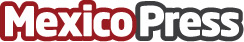 Fundación Gigante se une a los esfuerzos en ayuda a damnificados de los sismos Con esta acción, un total de 692 personas resultaron beneficiadas. La Presidenta de Fundación Gigante platicó con integrantes de las familias que recibieron casas. Bajo esta iniciativa, la Fundación reúne 7.5 millones de pesos para sumar con el Fideicomiso Fuerza México, Unidos por Morelos y Échale a tu Casa
Datos de contacto:FWD CONSULTORES SCNota de prensa publicada en: https://www.mexicopress.com.mx/fundacion-gigante-se-une-a-los-esfuerzos-en Categorías: Sociedad Solidaridad y cooperación Morelos Ciudad de México Construcción y Materiales http://www.mexicopress.com.mx